STERİLİZASYON SORUMLUSU                        İMZATESLİM EDEN KLİNİK:                            TARİH ALET TÜRÜAynaBistüri SapıCerrahi Aspiratör UcuCerrahi BohçaCerrahi Ekartör MetalÇamaşır PensiDavye (Muhtelif)Doku Pensi(Dişli-Dişsiz)Elavatör (Muhtelif)Elavatör Cryer (Sağ-Sol)Frez (Muhtelif)Gode (Greft İçin)Guj ve Çekiç SetiIsırma Bloğuİmplant SetiKemik EğesiKeskin KüretKlempKüretKüvetMakasMetal Ağız Açacağı (ÇocukYetişkin)Metal BardakOsteotom SetiPeriost ElevatörPetri KabıPortegüPreselSinüs Lift SetiSondToplam Gelen Alet Sayısı:Teslim EdenTeslim Alan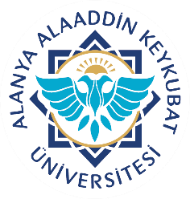 Alanya Alaaddin Keykubat ÜniversitesiDiş Hekimliği Uygulama ve Araştırma MerkeziAğız Diş ve Çene Cerrahisi A.DKirli/Steril Malzeme Teslim FormuDoküman No.SSH.FR.08Alanya Alaaddin Keykubat ÜniversitesiDiş Hekimliği Uygulama ve Araştırma MerkeziAğız Diş ve Çene Cerrahisi A.DKirli/Steril Malzeme Teslim FormuYayın Tarihi27.12.2019Alanya Alaaddin Keykubat ÜniversitesiDiş Hekimliği Uygulama ve Araştırma MerkeziAğız Diş ve Çene Cerrahisi A.DKirli/Steril Malzeme Teslim FormuRevizyon Tarihi31.08.2022Alanya Alaaddin Keykubat ÜniversitesiDiş Hekimliği Uygulama ve Araştırma MerkeziAğız Diş ve Çene Cerrahisi A.DKirli/Steril Malzeme Teslim FormuRevizyon No.2Alanya Alaaddin Keykubat ÜniversitesiDiş Hekimliği Uygulama ve Araştırma MerkeziAğız Diş ve Çene Cerrahisi A.DKirli/Steril Malzeme Teslim FormuSayfa Numarası1/1